GDP - NotesMeasuring Economic Growth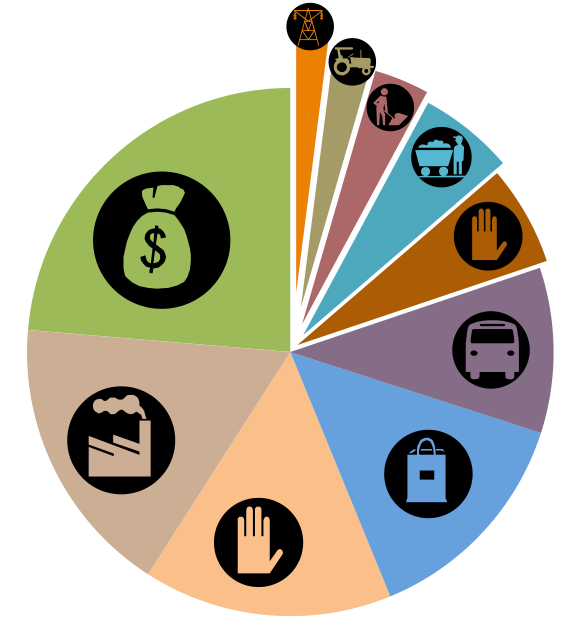 I. Gross Domestic Product (GDP)	Definition		Current/Nominal GDP -		Real GDPII.  GDP is measured by  _________________________ spent on ____ categories:	-	-	-	-	-  GDP is = toIII.  Consumer and Government Spending	Consumer: The spending by _______________________ on __________________ and  	_____________________	-  Examples:	-  Makes up ______% of GDP	Government: Spending by _________________ of government on _____________________	and _______________________.	-  Examples:	-  ___________% of GDPIV.  Investment	Definition: 	-  Examples: 	-  ________ of Total GDPV. Net Exports	Definition: Spending by the people outside of the United States on ______________________	goods and services (exports or _____) minus _____________________________________	the people of the United States on ________________ goods and services. (                          )	-  (X-M) = ___________________	-  (X)	-  (M)VI.  What’s NOT included in the GDP	The GDP includes only _________________ and ________________ that have been  	purchased for final use.	NOT Included:		_______________________ 		_______________________		_______________________		_______________________		_______________________		_______________________VII. An Alternative to GDP:	GPI ____________________________Developed in ____________ Attempts to measure factors ____________________________________________Adds for		-  		-VIII.  Genuine Progress Indicator (GPI)	Subtracts for__________________________________________________________________________________________________________________________________